								Skjervøy båtforening 19. oktober 2020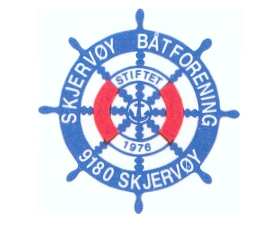 SNØMÅKING PÅ BRYGGE 7HØST OG VINTER 2020-21Skjervøy Båtforening har vedtatt at alle medlemmene med båtplass skal rydde snø sjøl, derfor har vi satt opp en vaktplan som vi vil at medlemmene vil følge. Grupper på 3 stykker er satt opp med ansvar for 2 uker. Gruppa må selv ordne med hvem som skal rydde til forskjellige tider.  Den enkelte er selv ansvarlig for å skaffe vikar hvis det ikke passer med jobb, ferie, fravær etc.Hovedbrygga og landfeste skal måkes så tidlig som mulig etter snøfall, utliggere er den enkeltes ansvar og måke.NB måkeutstyr finnes ved landfestet.Mvh Bryggevaktene.Uker:Dato: Navn:    -45Bryggevaktene rydder snø frem til 9.11Bryggevaktene rydder snø frem til 9.1146-47 9.-22.novRolf E. Jensen 41101245 Helge Guttormsen 95733173 Ole Johansen 9300546548-4923. nov-6.desSvein Hugo Hansen 95137099Jon Karstein Strøm 93092147Videregående skole  Vaktmester  9887446150-517. – 20.desJohan Tvenning 93850416 Yngvar Einarsen 48118879Øystein Korneliussen 4146180652-5321.des-3.janHans Arne Henriksen 41575725Videregående Skole  Vaktmester 98874461 Ragnar Strøm   911106331-24.-17.janRoger Johansen 91576105 Peter Johansen 95777116 Nils Harald Alm 911886833-418.- 31.janLerøy Aurora AS avd 800  v/ Anna H. Sandelin    92857402 I LY as Bjørkestøl   4112764 Elisabeth Korneliussen    979371365-61.– 14. febArne Angell   99344748Ole Johan Henriksen   97030914Lerøy Aurora AS avd 800  v/ Anna H. Sandelin    92857402 7-815.-28.febSkjervøy Dykkerservice AS    91105194Knut Arne Mikalsen  41632216Havviknes DA v/ Elling Johannessen 976339419-101.-14.marsKarstein Henriksen 99235178Holger Kaare Pettersen   48090428Kollbjørn Kristoffersen   9154842511-1215.-28.marsØrjan Strand  95125413Oddgeir Einarsen 48228233Jan Tore Eriksen 9154842013-1429.mars- 11.aprilKurt Einarsen 99552240Roy Hugo Mathisen    97132323Elisabeth Korneliussen 9793713615-1612.- 25. aprilWilliam Korneliussen  90937023Rolf E. Johansen 9767741417-1826. april – 9 maiRagnar Strøm   91110633Karstein Henriksen19 -Bryggevaktene